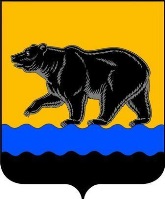 АДМИНИСТРАЦИЯ ГОРОДА НЕФТЕЮГАНСКА РАСПОРЯЖЕНИЕ12.02.2020 											   № 37-р                                                                      г.НефтеюганскО внесении изменений в распоряжение администрации города Нефтеюганска от 22.01.2019 № 12-р «О создании комиссии по проверке, приему-передаче, списанию бланков свидетельств о государственной регистрации актов гражданского состояния и назначении ответственного лица для приемки бланков о государственной регистрации актов гражданского состояния» 	В соответствии с Постановлением Правительства Российской Федерации от 04.10.2018 № 1191 «Об утверждении Правил изготовления бланков свидетельств о государственной регистрации актов гражданского состояния, их приобретения, учета и уничтожения поврежденных бланков свидетельств о государственной регистрации актов гражданского состояния», Уставом города Нефтеюганска, в связи с кадровыми изменениями в администрации города: 1.Внести изменения в распоряжение администрации города Нефтеюганска от 22.01.2019 № 12-р «О создании комиссии по проверке, приему-передаче, списанию бланков свидетельств о государственной регистрации актов гражданского состояния и назначении ответственного лица для приемки бланков о государственной регистрации актов гражданского состояния» (с изменениями, внесенными распоряжением администрации города от 25.04.2019 № 119-р), а именно:1.1.В пункте 2 распоряжения слова «Бурлакову Найлю Кабировну» заменить словами «Пастухову Светлану Александровну».1.2.Приложение к распоряжению изложить согласно приложению к настоящему распоряжению. 2.Департаменту по делам администрации города (Прокопович П.А.) разместить распоряжение на официальном сайте органов местного самоуправления города Нефтеюганска в сети Интернет.3.Контроль исполнения распоряжения оставляю за собой.Глава города Нефтеюганска 	                              	                                С.Ю.Дегтярев    	   Приложение				к распоряжению   администрации города                                                                                                      от 12.02.2020 	№ 37-рСостав комиссиипо проверке, приему-передаче, списанию бланков свидетельств о государственной регистрации актов гражданского состояния в целях контроля за движением бланков строгой отчетности  Прокопович Павел Александрович-директор департамента по делам администрации города Нефтеюганска, председатель.Пастухова СветланаАлександровна-начальник отдела ЗАГС администрации города Нефтеюганска, заместитель председателя Шатрова ИраидаВладимировнаЧлены комиссии:Иванчикова ИннаНиколаевна-специалист-эксперт отдела ЗАГС администрации города Нефтеюганска, секретарь.-начальник юридическо-правового управления администрации города НефтеюганскаПетрова Ольга Юрьевна-заместитель начальника отдела ЗАГС администрации города Нефтеюганска.